第八屆RYEMT年會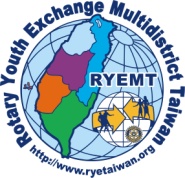 行前通知一、時間、地點：時間：105年5月21、22日（星期六、日）地點：正修科技大學（高雄市鳥松區澄清路840號），詳如最末頁的交通資訊圖*請注意：       (1.)領取便當和衣服時，唯有報名及訂便當之社友、家長或學生，方可領          取。若未報名多地區年會及訂便當者，請勿領取。*交通：(1)報名搭乘遊覽車者，一律在車上依照名冊發送衣服及便當。       (2)報名自行前往者，在會場領取衣服及便當。二、各分區集合時間、地點及負責委員：（因參與人數眾多，請勿變動上車地點，並請準時於指定集合時間及地點報到，逾時不候。）※如Day 1離席，務必告知該車車長【新北市及基隆分區】發車時間、地點：　板橋火車站北二門6:30發車新北一車  車長－RYE委員陳媛IPP Tiffany 0910-241-934新北二車	車長－RYE委員陳水生PP Building 0936-110-459新北三車 車長－RYE 地區主委當選人 李昇穎 0928-111-818新北四車 車號：車長－RYE委員蔡舜賢James 0913-999-938、波蘭、羅馬尼亞、瑞典、土耳其、美國、【宜蘭分區】發車時間、地點：05:00羅東火車站後站、05:20宜蘭火車站後站宜蘭車 車長－RYE委員林群峰Farmer 0935-924-925【花蓮分區】時間、地點：05:00集合、石來運轉(圓環、東大門旁)【玉里上車】時間、地點：06:30發車、玉里鎮興國路2段13號(外環道7-11前)※花蓮遊覽車會在5/21早上11:30抵達會場時，遊覽車上領取便當及換衣服花蓮1車：車長－RYE委員楊炳璋PPNeon 0910-471-950花蓮2車：車長－RYE委員曾菊櫻PP Sakura 0921-541-989【自行前往】12:00-13:00報到、聯誼、進場就座時間，請於D3490報到櫃台領取名牌、活動資料、衣服、便當；13:10	   第一次全會開幕式。三、活動接駁5/21晚上21:00接駁至飯店（中華電信飯店、君鴻國際飯店）5/22早上07:30自飯店接駁至會場，下午12:00統一發車賦歸四、住宿部分（一）中華電信飯店：Outbound、Rotex、1xRebound、1x Re-inbound、RYE執秘（二）君鴻國際飯店：家長、委員、社友（三）D3510接待家庭：2015-16年度Inbound學生。中華電信飯店君鴻國際酒店 (單人房)君鴻國際酒店 (雙人房)五、地圖：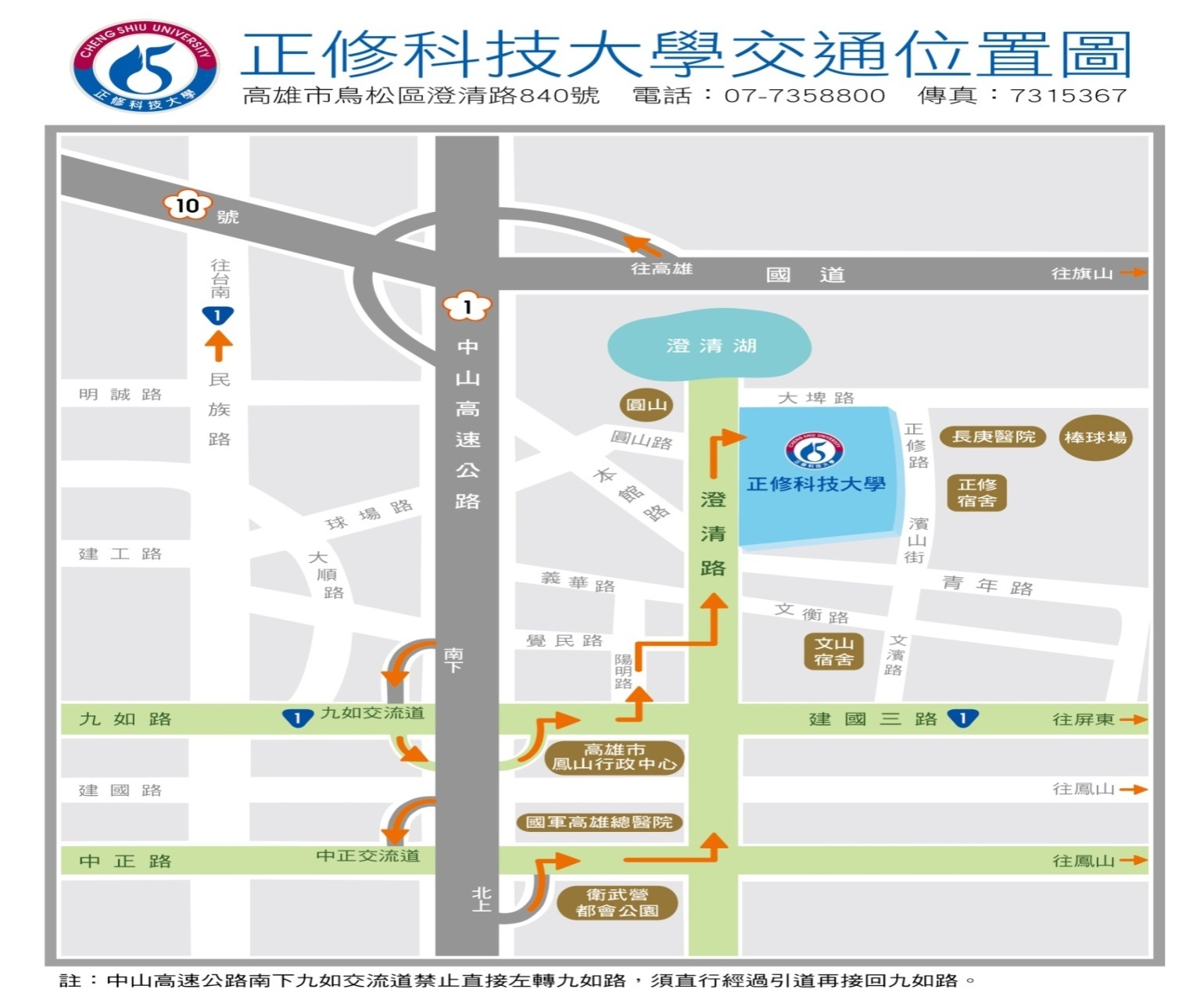 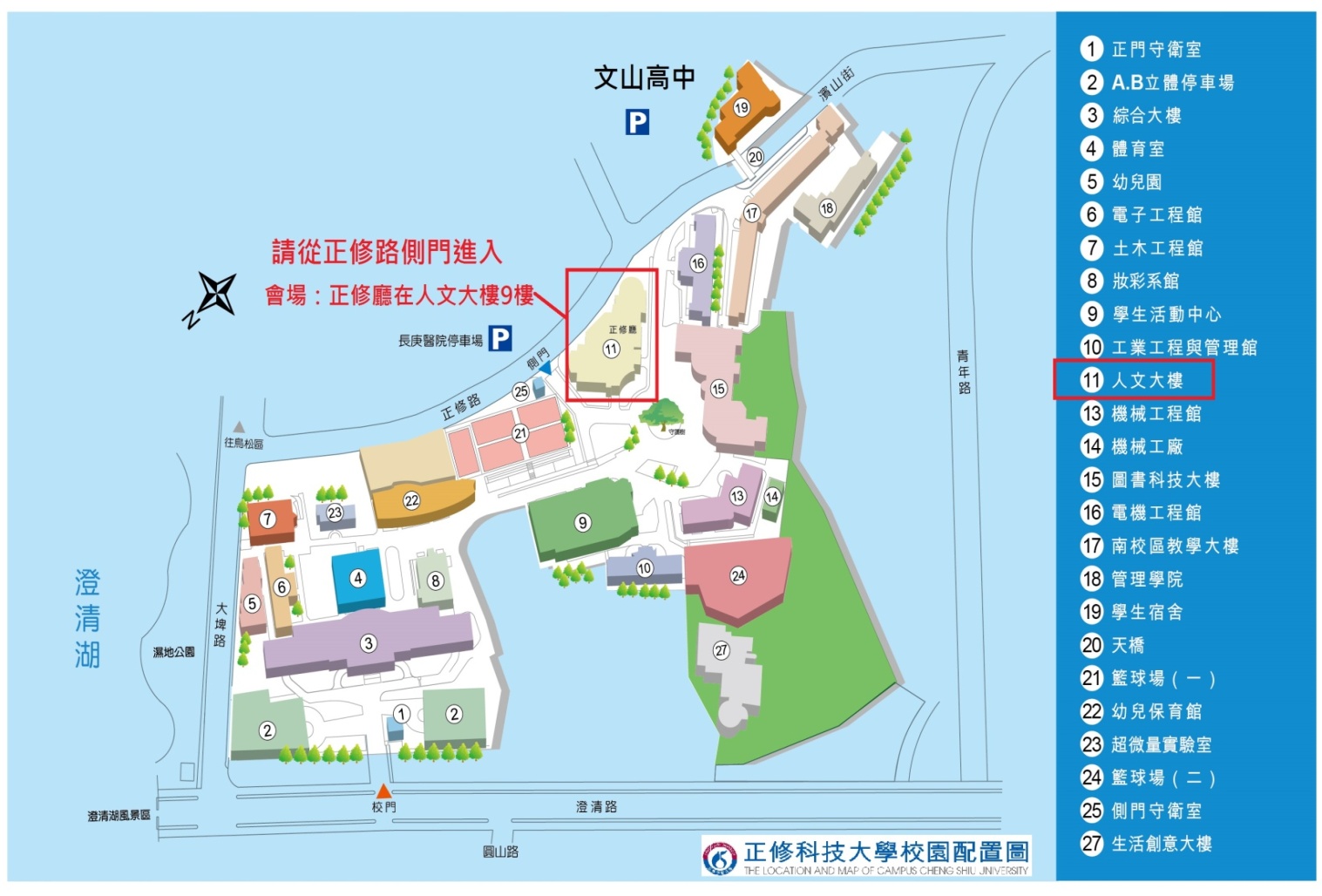 六、聯絡人：執行秘書：陳婉瑩(Paula)、林珮如(Peggy)辦公地址：220新北市板橋區文化路一段145號13樓公務電話：0933-663490電子信箱：rye@rid3490.org.tw官方網站：http://rye.rid3490.org.tw/Day 1 5/21 (六)Day 1 5/21 (六)Day 1 5/21 (六)時間內容備註05:00發車
(務必準時到達，
準時出發)羅東火車站後站05:20發車
(務必準時到達，
準時出發)宜蘭火車站後站05:00發車
(務必準時到達，
準時出發)花蓮遊覽車-石來運轉06:30發車
(務必準時到達，
準時出發)花蓮遊覽車-玉里06:30發車
(務必準時到達，
準時出發)板橋火車站北二門11:00仁德休息站換衣服、領便當                                             (花蓮遊覽車在11:30抵達正修科技大學時，遊覽車上換衣服及吃便當)12:00-13:00到達會場聯誼依分區入座(詳議程)13:00會議開始依議程時間進行14:32-15:00茶點時間17:50-19:00晚餐及休息時間發房卡 (預計)20:35表演節目結束Inbound學生依大會安排 home stay20:35表演節目結束Outbound學生、Rotex、執秘搭乘遊覽車前往中華電信宿舍20:35表演節目結束社長、家長依安排搭乘遊覽車前往飯店20:35表演節目結束公布第二天早上集合時間及地點Day 2  5/22 (日)Day 2  5/22 (日)Day 2  5/22 (日)時間內容備註07:30飯店門口集合交回房卡07:30飯店門口集合約定中午回程集合地點07:30飯店門口集合上車前往會場(正修技術學院)直接進入分組討論教室11:40到門口集合登車返回原地解散11:40到門口集合遊覽車上用餐樹林芳園社陳媛板橋群英社陳明理(只搭5/22)新莊南區社姜純仁板橋社胡樂板橋社洪莉菜板橋南區社陳柔憶板橋南區社劉莉娜(只搭5/21)新莊社黃詩芸新莊中央社劉天晴新莊東區社蔡柏霖新莊南區社鄭安倫新莊南區社葉文武樹林社許德倫樹林社謝欣凌樹林芳園社夏乙荷玉里社石佳珍(指搭5/22)大漢溪社鐘展藝大漢溪社黃薇亞林口社陳昱品林口社許希雅三重中央社黃于晏五股社姜泰旭五股金鐘社鄭芷云土城山櫻社陳恭土城山櫻社高珮慈三峽社林書淇三峽社周安安三峽北大菁英社黃森五工社鄭立心三重千禧社盧莉娜三重千禧社高若亞三重南欣社林志玲新北市百合社鄭靖庭新北市百合社林維娜新北市和平社楊諾基隆社許云杰基隆東區社許淇芳rotex呂宜儒Rotex郭清儀土城中央社陳水生板橋社汪劭昱板橋群英社郭育均新莊中央社郭明翰新莊中央社陳宏亮新莊中央社蔡沅亨樹林社陳冠宇樹林社施振凱樹林芳園社徐子薇鶯歌社彭鼎皓林口社黃昀柔新北市北大光榮社丁紫綺五股社陳思璇五股社馮奕彰五股社黃子庭五股社蔡涵有五股金鐘社鐘慕帆土城中央社呂學旻土城中央社劉庭瑋土城山櫻社賴正諭三峽社呂彥嶸三峽社許雅琇五工社林姿儀五工社楊秉翃泰山社李濰頭前社蔡宗穎新北市百合社林維彤新北圓桌社王嘉渝基隆中區社邱德安基隆中區社呂達泓Rotex歐陽宇容Rotex李珧Rotex周柏叡Rotex邱菀婷Rotex葉俞靚Rotex廖彥翔羅東西區社耿芬大漢溪社李昇穎板橋社劉慧敏板橋群英社張家珊新莊中央社林怡萍新莊中央社李嘉容新北卓越社馮瑤華新北卓越社洪啟超新北卓越社蕭丁齊新北卓越社方敏穎樹林芳園社王淑慧樹林芳園社許麗玲林口社張伃君林口社周超群林口社蔣水木新北市北大光榮社林淑美三重中央社林久雄三重中央社林蔡淑敏三重中央社謝忠議三重中央社陳玉萍五股社陳景庸五股社梁淑真新北市新世代社黃玥玲新北市新世代社吳沛芸Rotex王捷弘Rotex邱凡真Rotex陳冠齊大漢溪社辜冠玉大漢溪社李姵霖RYE 執秘林珮如(指搭5/22)土城中央社蔡舜賢土城中央社呂理論土城山櫻社江品諺土城山櫻社王麗雅土城山櫻社林佩穎(只搭5/22)泰國貴賓三峽社呂榮嵐三峽社蔡亞茹五工社鄭國榮五工社楊惠婷三重千禧社黃麗珠三重千禧社陳秀玉三重千禧社陳梅桂三重千禧社高秀敏三重南欣社廖姿閔泰山社李重孝泰山社巫佳蓉基隆社許衍瑞基隆中區社邱漢光基隆中區社許素娥基隆中區社呂政隆三重南欣社黃莉娟三重南欣社呂畇蓉Rebound蔡孟霖Rebound高靜瑩Re-inbound陳聖佑rotex徐依廷Rotex蔡宛穎RYE 執秘陳婉瑩Rebound王正旻羅東中區社林群峰羅東礁溪社吳浩宇宜蘭礁溪社李薇宜蘭宜蘭社林金塗宜蘭宜蘭社黃政信宜蘭宜蘭社吳佩蓉宜蘭宜蘭社李惠萍宜蘭宜蘭社程靖宜蘭宜蘭社程志雄宜蘭宜蘭社黃可樺宜蘭宜蘭社林靖惠宜蘭宜蘭西區社陳嬑宜蘭宜蘭東區社陳以安宜蘭宜蘭東區社賈以樂宜蘭宜蘭東區社柳宜軒宜蘭宜蘭東區社柳佳妤宜蘭宜蘭東區社陳奕廷宜蘭宜蘭東區社陳麗情宜蘭宜蘭東區社黃國忠宜蘭宜蘭東區社陳明寅宜蘭宜蘭東區社陳美如宜蘭羅東西區社楊宇皓羅東羅東西區社楊子靖宜蘭羅東西區社林安東羅東羅東西區社洪翊安羅東羅東西區社江天霖羅東羅東西區社吳珒汝宜蘭羅東西區社吳彥志羅東羅東西區社吳彥廷羅東羅東西區社邱素梅羅東羅東西區社林季蓁宜蘭羅東西區社陳郁承羅東羅東西區社黃群雅羅東羅東西區社陳德陞羅東羅東中區社江明羅東羅東中區社陳浩宜蘭羅東中區社陳奕丞羅東羅東中區社莊麗容羅東羅東中區社李素珠宜蘭羅東中區社牛以玟宜蘭Rotex鄒之皓羅東Rotex沈軒羽宜蘭吉安社楊炳璋吉安社吳春瑤吉安社李文賢吉安社李靜如吉安社邱煒傑吉安社陳美滿吉安社周胡飛鵬吉安社蔡志明吉安社蔡長書吉安社何玉菁吉安社王昭順花蓮港區社鄭宗治花蓮港區社江躍辰吉安社李怡琳吉安社吳幼恩吉安社周立倫玉里社林家宇玉里社石佳珍(只搭5/21)花蓮新荷社姚明花蓮新荷社黃恩花蓮港區社江軍花蓮港區社汪宜萱花蓮港區社周佳人花蓮美侖山社陳功花蓮新荷社曾菊櫻吉安社王柔棻吉安社李怡婕吉安社蔡宜蓁吉安社楊子函玉里社莊宜蓁玉里社鄭玉珠玉里社林家名玉里社石育銓花蓮新荷社邱玉琴花蓮新荷社黃郁詠花蓮新荷社彭以如花蓮新荷社黃成洋花蓮新荷社章湘羚花蓮新荷社石文旭花蓮港區社李昶佑花蓮港區社李漢忠花蓮美侖山社曾維祥花蓮美侖山社李美惠花蓮美侖山社陳玉萍花蓮農校剛志明花蓮農校黃成福花蓮農校楊昊昕花蓮農校黃彩玲花蓮農校邱怡雯三重東區社吳孟玲三重東區社陳靜儀三重東區社陳向緯三重東區社陳采鈴板橋社林新乾板橋社邱冠舜板橋社汪俊男板橋社張煥章板橋群英社陳明理板橋群英社李威霖新莊社黃宜彬新莊社董素幸新莊中央社宋孟芸新莊中央社蔡鉅儒新莊東區社蔡侃洲新莊南區社李金暖新莊南區社黃怡璇樹林社施清雅樹林社林淑芳樹林社陳俊民樹林社張芳燕鶯歌社彭源弘鶯歌社張鳳蘭大漢溪社曾品瑄大漢溪社陳辰至大漢溪社曾繼興大漢溪社陳傳文大漢溪社陳介東新北市和平社陳綺雲新北市和平社張惠林五股社賴永龍五股社馮松陽五股社王卉騏五股社鄭泱昌五股社陳素麗五股金鐘社鐘志強五股金鐘社吳冠妤五股金鐘社鐘子綺五股金鐘社林鴻安五股金鐘社林朝琴五股金鐘社蘇春枝土城山櫻社李　英土城山櫻社林佩穎三峽社劉天祥三峽社張新宏三峽社吳淑芬三峽社徐素珍三峽北大菁英社林雅慧五工社林哲彥五工社吳進益三重千禧社陳志倩三重千禧社陳美華三重千禧社黃芸菁三重千禧社謝詠洵頭前社廖月惠基隆社王宇基隆社王隆源基隆東南社謝木土宜蘭社張羿得宜蘭社張家獻宜蘭東區社林麗香羅東西區社陳勝宗羅東西區社沈彤羅東西區社莊麗雲羅東西區社林敏靖玉里社程文鎰玉里社邱創一玉里社江耀淇花蓮港區社林有志花蓮港區社吳國璽花蓮港區社林進鉎花蓮港區社汪稚洋花蓮港區社林憶君花蓮港區社黃暐翔花蓮港區社謝嘉惠rotex羅有廷rotex林庭筠rotex陳識仲rotex陳煒翔rotex陳玟琳rotex陳頎瑞RYE林珮如11OB陳靜儀女三重東區社12OB汪劭昱女板橋社23OB郭育均女板橋群英社24OB吳沛芸女新北市新世代社35OB徐子薇女樹林芳園社36OB曾品瑄女大漢溪社47OB黃昀柔女林口社48OB丁紫綺女新北市北大光榮社59OB陳思璇女五股社510OB黃子庭女五股社611OB許雅琇女三峽社612OB林姿儀女五工社713OB謝詠洵女三重千禧社714OB李濰女泰山社815OB林維彤女新北市百合社816OB王嘉渝女新北市圓桌社917OB吳佩蓉女宜蘭社918OB程靖女宜蘭社1019OB黃可樺女宜蘭社1020OB柳佳妤女宜蘭東區社1121OB陳奕廷女宜蘭東區社1122OB沈彤女羅東西區社1223OB吳珒汝女羅東西區社1224OB牛以玟女羅東中區社1325OB王柔棻女吉安社1326OB李怡婕女吉安社1427OB蔡宜蓁女吉安社1428OB楊子函女吉安社1529OB郭明翰男　新莊中央社1530OB陳宏亮男　新莊中央社1631OB蔡沅亨男　新莊中央社1632OB陳冠宇男　樹林社1733OB施振凱男　樹林社1734OB彭鼎皓男　鶯歌社1835OB陳辰至男　大漢溪社1836OB馮奕彰男　五股社1937OB蔡涵有男　五股社1938OB鐘慕帆男　五股金鐘社2039OB呂學旻男　土城中央社2040OB劉庭瑋男　土城中央社2141OB賴正諭男　土城山櫻社2142OB呂彥嶸男　三峽社2243OB楊秉翃男　五工社2244OB蔡宗穎男　頭前社2345OB王宇男　基隆社2346OB邱德安男　基隆中區社2447OB呂達泓男　基隆中區社2448OB張羿得男　宜蘭社2549OB江天霖男　羅東西區社2550OB吳彥志男　羅東西區社2651OB吳彥廷男　羅東西區社2652OB陳郁承男　羅東西區社2753OB陳奕丞男　羅東中區社2754OB林家名男　玉里社2855OB石育銓男　玉里社2856OB黃郁詠男　花蓮新荷社2957OB黃成洋男　花蓮新荷社2958OB石文旭男　花蓮新荷社3059OB黃暐翔男　花蓮港區社3060OB李昶佑男　花蓮港區社3161rotex歐陽宇容女3162rotex林庭筠女3263rotex邱凡真女3264rotex李珧女3365rotex郭清儀女3366rotex鄒之皓女3467rotex徐依廷女3468rotex陳玟琳女3569rotex沈軒羽女3570rotex蔡宛穎女3671Rebound王正旻女3672rotex邱菀婷女3773rotex葉俞靚女3774rotex高靜瑩女3875rotex呂宜儒男　3876rotex王捷弘男　3977rotex羅有廷男　3978rotex陳識仲男　4079rotex陳煒翔男　4080rotex陳冠齊男　4181rotex陳頎瑞男　4182rotex蔡孟霖男　4283rotex周柏叡男　4284rotex廖彥翔男　4385RYE執秘陳婉瑩女4386RYE執秘林珮如女4489Re-inbound陳聖佑男　441三重東區社吳孟玲2板橋社劉慧敏3板橋群英社張家珊4板橋社張煥章5羅東中區社林群峰11新莊社董素幸女12新莊社黃宜彬男　23新莊中央社李嘉容女24新莊中央社林怡萍女35新莊南區社李金暖女36新莊南區社黃怡璇女47樹林社張芳燕女48樹林社陳俊民男　59五股社梁淑真女510鶯歌社張鳳蘭女611大漢溪社辜冠玉女612大漢溪社李姵霖女713新北市北大光榮社林淑美女714樹林芳園社王淑慧女815三重中央社陳玉萍女816三重中央社謝忠議男　917五股金鐘社吳冠妤女918五股金鐘社鐘子綺女1019五股金鐘社林朝琴男　1020五股金鐘社蘇春枝女1121土城山櫻社江品諺女1122土城山櫻社王麗雅女1223三峽社徐素珍女1224三峽社吳淑芬女1325三峽社呂榮嵐男　1326三峽社蔡亞茹女1427三重千禧社黃麗珠女1428三重千禧社陳秀玉女1529三重千禧社陳梅桂女1530三重千禧社高秀敏女1631三重南欣社廖姿閔女1632泰山社巫佳蓉女1733宜蘭社林靖惠女1734宜蘭社李惠萍女1835宜蘭東區社陳美如女1836宜蘭東區社陳麗情女1937羅東西區社蔣家鈴女1938羅東西區社耿芬女2039基隆中區社許素娥女2040羅東西區社林季蓁女2141羅東中區社李素珠女2142羅東中區社莊麗容女2243吉安社吳春瑤女2244吉安社楊炳璋男　2345玉里社莊宜蓁女2346玉里社鄭玉珠女2447花蓮新荷社邱玉琴女2448花蓮新荷社章湘羚女2549板橋社汪俊男男　2550板橋社林新乾男　2651板橋群英社陳明理男　2652樹林芳園社陳媛女2753新莊中央社蔡鉅儒男　2754新莊中央社宋孟芸女2855新北卓越社蕭丁齊男　2856新北卓越社洪啟超男　2957土城中央社陳水生男　2958大漢溪社李昇穎男　3059林口社周超群男　3060林口社蔣水木男　3161三重中央社林久雄男　3162三重中央社林蔡淑敏女3263五股社陳景庸男　3264鶯歌社彭源弘男　3365土城中央社呂理論男　3366土城中央社蔡舜賢男　3467五股金鐘社鐘志強男　3468五股金鐘社林鴻安男　3569五工社鄭國榮男　3570五工社楊惠婷女3671基隆中區社邱漢光男　3672宜蘭社程志雄男　3773宜蘭東區社黃國忠男　3774宜蘭東區社陳明寅男　3875吉安社李文賢男　3876吉安社李靜如女3977吉安社邱煒傑男　3978吉安社陳美滿女4079三重東區社陳向緯男　4080三重東區社陳采鈴女4181泰山社李重孝男　4182吉安社周胡飛鵬男　4283三重南欣社黃莉娟女4284三重南欣社呂畇蓉女4385羅東西區社林敏靖女4386羅東西區社林敏靖先生男　4487羅東西區社黃群雅女4488羅東西區社陳德陞男　4589花蓮新荷社彭以如女4590花蓮美侖山社陳玉萍女4691三重東區社陳韻安女4692羅東西區社邱素梅女4793新北市新世代社黃玥玲女4794吉安社何玉菁女4895吉安社蔡志明男　4896吉安社蔡長書男　4997板橋社邱冠舜男　4998板橋社曹永央男　